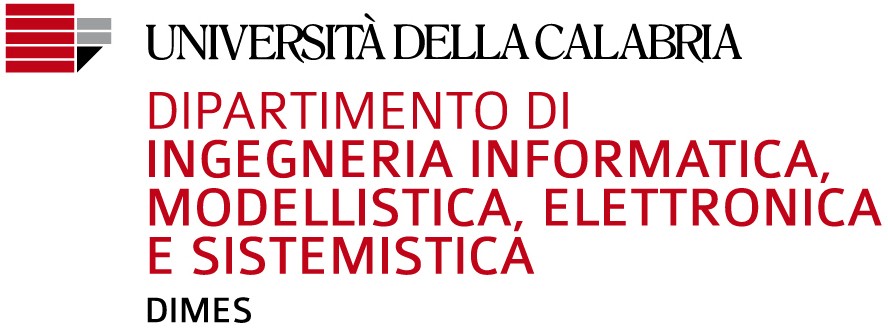 SEDUTA ORDINARIA (ANTE DM 509/DDMM 509/270) CORSI DI STUDIO TRIENNALI E MAGISTRALI11-15 settembre 2023* Il titolo della tesi dovrà essere inserito su ESSE3.Dipartimento di Ingegneria Informatica, Modellistica, Elettronica e Sistemistica / DIMESUniversità della CalabriaVia P. Bucci87036 Rende (CS) - ITALIATel. (+39) 0984.494718Fax (+39) 0984.494713dipartimento.dimes@pec.unical.itwww.dimes.unical.itINVIO DOMANDA PREISCRIZIONE ALLA SEGRETERIA STUDENTI19 luglio – 20 agostoPRESENTAZIONE DOMANDA DI FINE CORSO SU ESSE319 luglio – 20 agostoCOMUNICAZIONE TITOLO TESI*entro 20 agostoCARICAMENTO VERSIONE DEFINITIVA TESI SU ESSE3 DA PARTE DELLO STUDENTEAPPROVAZIONE TESI SU ESSE3 DA PARTE DEL RELATORE19 luglio   -   25 agosto19 luglio- 4 settembreCARICAMENTO PRESENTAZIONE TESI SULLA PIATTAFORMA DIDATTICA DIMES5 giorni prima della sedutaCOMUNICAZIONE RINUNCIA A PARTECIPAZIONE ALLA SEDUTAentro 31 luglioTERMINE CERTIFICAZIONE DEL SUPERAMENTO DI TUTTI GLI ESAMI SOSTENUTI31 luglioNOMINA COMMISSIONI DI LAUREA1 - 4 settembre